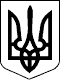 БЕРЕГІВСЬКА РАЙОННА ДЕРЖАВНА АДМІНІСТРАЦІЯЗАКАРПАТСЬКОЇ ОБЛАСТІР О З П О Р Я Д Ж Е Н Н Я18.06.2020                                         Берегове                                               №  174Про надання дозволу акціонерному товариству „Укрзалізниця” на виготовлення технічної документації із землеустрою щодо встановлення меж земельної ділянки в натурі Відповідно до статей 6 і 39 Закону України „Про місцеві державні адміністрації”, статті  122, 123 Земельного Кодексу України, статті 55 Закону України „Про землеустрій”,  розглянувши клопотання Регіональної філії „Львівська злізниця”  акціонерного  товариства „Укрзалізниця” від 28.05.2020 № НГ-10/3005: 1.Надати дозвіл акціонерному товаристві „Укрзалізниця” на виготовлення технічної документації із землеустрою щодо встановлення меж земельної ділянки в натурі, що знаходяться в їх постійному користуванні згідно з державним актом серія І-ЗК № 000390 від 21.08.1996 року виданого Берегівської районною державною адмістрацією, орієнтовною загальною площею – , в тому числі в межах населених пунктів – , а саме на території:Батрадівської сільської ради (загальна площа – , в тому числі в межах населеного пункту – );Бенянської сільської ради (загальна площа – , в тому числі в межах населеного пункту – );Боржавської сільської ради (загальна площа – , в тому числі в межах населеного пункту – );Великобактянської сільської ради (загальна площа – , в тому числі в межах населеного пункту – );Великоберезької сільської ради (загальна площа – , в тому числі в межах населеного пункту – );Великобийганської сільської ради (загальна площа – , в тому числі в межах населеного пункту – );Дийдянської сільської ради (загальна площа – , в тому числі в межах населеного пункту – );Запсонської сільської ради (загальна площа – , в тому числі в межах населеного пункту – );Кідьошської сільської ради (загальна площа – , в тому числі в межах населеного пункту – );Нижньореметівської сільської ради (загальна площа – , в тому числі в межах населеного пункту – );Четфалвівської сільської ради (загальна площа – , в тому числі в межах населеного пункту – );Шомівської сільської ради (загальна площа – , в тому числі в межах населеного пункту – );Берегівської міської ради (загальна площа – , в тому числі в межах населеного пункту – );2. Акціонерному товариству „Укрзалізниця” після виготовлення технічної документації із землеустрою щодо встановлення меж земельної ділянки в натурі подати її районній державній адміністрації для затвердження.3.Контроль за виконанням цього розпорядження залишаю за собою.Голова державної адміністрації                                          Іштван ПЕТРУШКА